                                                        с.Зеленец                                              Сыктывдинский район                                                  Республика КомиРЕШЕНИЕ-----------------------------------------------ПОМШУÖМРеспублика Коми, Сыктывдинский район, с.ЗеленецОб утверждении отчета главы о результатах своей деятельности  и  деятельности администрации сельского поселения «Зеленец» за 2021 год   В соответствии с пунктом 11.1 части 10 статьи 35 и части 5.1. статьи 36 Федерального закона от  6 октября 2003 года № 131-ФЗ «Об общих принципах организации местного самоуправления в Российской Федерации», пунктом 4 статьи 26 Устава муниципального образования сельского поселения «Зеленец», Совет сельского поселения «Зеленец» РЕШИЛ:Утвердить отчет главы о результатах своей деятельности и деятельности администрации сельского поселения «Зеленец» за 2021 год согласно приложению.Признать деятельность главы сельского поселения «Зеленец» за 2021 год удовлетворительной.Обнародовать отчет главы о результатах своей деятельности и деятельности администрации сельского поселения «Зеленец» за 2021 год на официальном сайте администрации сельского поселения «Зеленец» в информационно-телекоммуникационной сети «Интернет».Контроль за исполнением решения Совета оставляю за собой.Настоящее решение вступает в силу со дня официального обнародования в местах, предусмотренных Уставом муниципального образования сельского поселения «Зеленец».Глава сельского поселения «Зеленец»                                       А.С.Якунин                                                        с.Зеленец                                              Сыктывдинский район                                                  Республика КомиРЕШЕНИЕ-----------------------------------------------ПОМШУÖМРеспублика Коми, Сыктывдинский район, с.ЗеленецО внесении изменений в решение Совета сельского поселения «Зеленец» от 24 декабря № V/06-05 «Об утверждении Положения о муниципальном контроле в сфере благоустройства на территории муниципального образования сельского поселения «Зеленец»В соответствии с пунктом 19 части 1 статьи 14 Федерального закона от         6 октября 2003 года № 131-ФЗ «Об общих принципах организации местного самоуправления в Российской Федерации», Федеральным законом от 31 июля 2020 года № 248-ФЗ «О государственном контроле (надзоре) и муниципальном контроле в Российской Федерации», Совет сельского поселения «Зеленец» РЕШИЛ:     1.  Внести в решение Совета сельского поселения «Зеленец» от 24 декабря № V/06-05 «Об утверждении Положения о муниципальном контроле в сфере благоустройства на территории муниципального образования сельского поселения «Зеленец» следующие изменения:       1) изложить пункт 8 части 1.3 раздела 1 Положения о муниципальном контроле в сфере благоустройства на территории муниципального образования сельского поселения «Зеленец» в следующей редакции:       «8) обязательные требования к размещению и содержанию малых архитектурных форм и спортивных площадок, парковочных мест;»;       2) изложить пункт 4 части 1.4 раздела 1 Положения в следующей редакции:           «4) спортивные площадки и малые архитектурные формы;»;       3)  приложение 3 Положения изложить в следующей редакции:«Ключевые показатели вида муниципального контроля и их целевые значения, индикативные показателиКлючевые показатели:    1. Количество  случаев, в результате которых  нанесен вред здоровью гражданам при несоблюдении юридическими лицами, индивидуальными предпринимателями и гражданами Правил благоустройства территории муниципального образования сельского поселения «Зеленец».Индикативные показатели:    1. Количество внеплановых контрольных мероприятий, проведенных за отчетный период.    2. Количество внеплановых контрольных мероприятий, проведенных на основании выявления соответствия объекта контроля параметрам, утвержденным индикаторами риска нарушения обязательных требований, или отклонения объекта контроля от таких параметров, за отчетный период.    3. Общее количество контрольных мероприятий с взаимодействием, проведенных за отчетный период.    4. Количество контрольных мероприятий с взаимодействием по каждому виду, проведенных за отчетный период.    5. Количество контрольных мероприятий, проведенных с использованием средств дистанционного взаимодействия, за отчетный период.    6. Количество обязательных профилактических визитов, проведенных за отчетный период.    7. Количество предостережений о недопустимости нарушения обязательных требований, объявленных за отчетный период.    8. Количество контрольных мероприятий, по результатам которых выявлены нарушения обязательных требований, за отчетный период.    9.  Количество контрольных мероприятий, по итогам которых возбуждены дела об административных правонарушениях, за отчетный период.    10. Сумма административных штрафов, наложенных по результатам контрольных мероприятий, за отчетный период.    11. Количество направленных в органы прокуратуры заявлений о согласовании проведения контрольных мероприятий, за отчетный период.    12. Количество направленных в органы прокуратуры заявлений о согласовании проведения контрольных мероприятий, по которым органами прокуратуры отказано в согласовании, за отчетный период.    13. Общее количество учтенных объектов контроля на конец отчетного периода.    14. Количество учтенных объектов контроля, отнесенных к категориям риска, по каждой из категорий риска, на конец отчетного периода.    15. Количество учтенных контролируемых лиц на конец отчетного периода.    16. Количество учтенных контролируемых лиц, в отношении которых проведены контрольные мероприятия, за отчетный период.    17. Общее количество жалоб, поданных контролируемыми лицами.    18. Общее количество жалоб, поданных контролирующими лицами за отчетный период.    19. Количество исковых заявлений об оспаривании решений, действий (бездействий) должностных лиц контрольных органов, направленных контролируемыми лицами в судебном порядке, за отчетный период.     20. Количество жалоб, поданных контролирующими лицами, по итогам рассмотрения которых принято решение о полной либо частичной отмене решения контрольного органа, либо о признании действий (бездействий) должностных лиц контрольных органов недействительными, за отчетный период.     21. Количество исковых заявлений об оспаривании решений, действий (бездействий) должностных лиц контрольных органов, направленных контролируемыми лицами в судебном порядке, по которым принято решение об удовлетворении заявленных требований, за отчетный период.     22. Количество контрольных мероприятий, проведенных с грубым нарушением требований к организации и осуществлению муниципального контроля и результаты которых были признаны недействительными и (или) отменены, за отчетный период.».     2. Считать утратившим силу решение Совета сельского поселения «Зеленец» от 16 февраля 2022 года № V/09-01 «О внесении изменения в решение Совета сельского поселения «Зеленец» от 24 декабря № V/06-05 «Об утверждении Положения о муниципальном контроле в сфере благоустройства на территории муниципального образования сельского поселения «Зеленец».     3. Контроль за исполнением оставляю за собой.      4. Настоящее решение вступает в силу со дня официального обнародования в местах, предусмотренных Уставом муниципального образования сельского поселения «Зеленец».Глава сельского поселения «Зеленец»                                             А.С. ЯкунинСовет сельского поселения «Зеленец»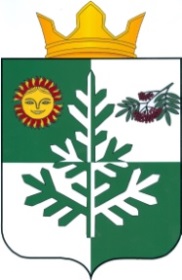 «Зеленеч» сикт овмöдчöминса Сöветот 16 марта  2022 года                № V/10-01Совет сельского поселения «Зеленец»«Зеленеч» сикт овмöдчöминса Сöветот 16 марта  2022 года                № V/10-02